2. Σημαία Ελληνική1η Δραστηριότητα: Αναπαραγωγή μοτίβου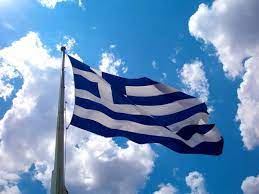 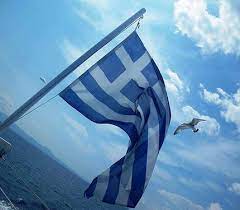 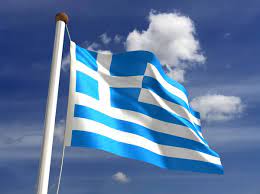 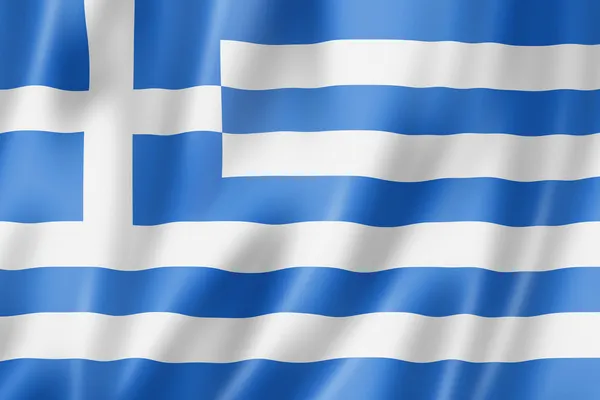 